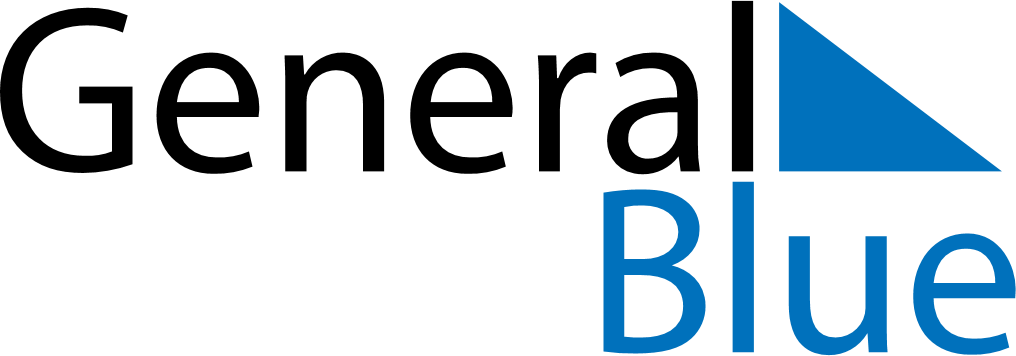 December 2019December 2019December 2019December 2019VaticanVaticanVaticanMondayTuesdayWednesdayThursdayFridaySaturdaySaturdaySunday123456778Immaculate Conception91011121314141516171819202121222324252627282829Christmas DayBoxing Day3031